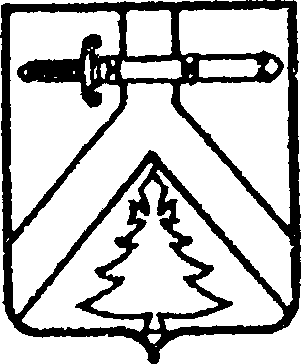 АДМИНИСТРАЦИЯ ИМИССКОГО СЕЛЬСОВЕТА КУРАГИНСКОГО РАЙОНА КРАСНОЯРСКОГО КРАЯПОСТАНОВЛЕНИЕ15.12.2015 г.                                     с.Имисское                                         №55-пО проведении спортивного мероприятия	В соответствии со ст.14  ФЗ-131 "Об общих принципах организации местного самоуправления в Российской Федерации",   п.1 пп.14 ст.7 Устава Имисского сельсовета:Провести лыжные гонки 19 декабря  2015 года. Начало соревнований в 12.00 час. Администрации сельсовета выделить на проведение соревнований для премирования участников бюджетные средства в сумме 5000 (пять тысяч) рублей;Контроль за исполнением постановления оставляю за собой;Постановление вступает в силу в день,  следующий за днем опубликования в газете «Имисские зори».Глава сельсовета 								А.А.Зоткин  